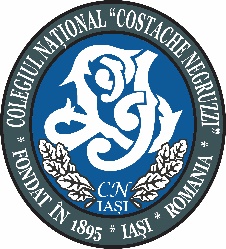 Colegiul Naţional „Costache Negruzzi” Iaşi  Str. Toma Cozma nr. 4Tel. / Fax. 0232/210510E-mail : colegiul_negruzzi@yahoo.comACORD PARENTALSubsemnatul(a), ………................................……………………………………………, identificat prin C.I. seria ....................., număr ..........................................., părinte/tutore al elevului/ei ..................................................................................., din cadrul Colegiului Național „Costache Negruzzi” Iaşi, clasa ................., domiciliat în localitatea.........................................., strada.………………........…….….......…......………, nr .......……,  bl .…........…, sc …......…, et ......…....…, ap …............., jud .……....................................................………………………,telefon .................………….………, e-mail ................................................................................ sunt de acord ca fiul / fiica mea .................................................................……….……………. să participe la procesul de selecţie ce va avea loc în cadrul proiectului  Erasmus+ cu titlul „Let`s think about our future working life” – nr. de referință 2018-1-ES01-KA229-050307_4 ce are în vedere formarea grupelor de elevi pentru mobilitatea virtuală organizată de școala din Spania, în luna mai 2021.Declar că sunt de acord ca datele personale ale copilului meu, materialele rezultate în urma activităţilor (fotografii, filmări video etc.) să fie utilizate în scopul proiectului sus-menţionat pe internet, site-ul şcolii, site-ul proiectului, Facebook, cât şi pentru publicarea lor în presa locală.Data, 										Semnătura,